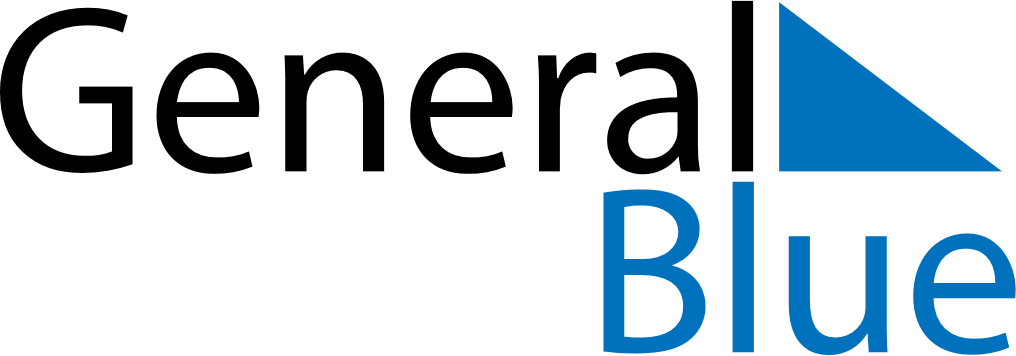 Paraguay 2029 HolidaysParaguay 2029 HolidaysDATENAME OF HOLIDAYJanuary 1, 2029MondayNew Year’s DayMarch 1, 2029ThursdayHeroes’ DayMarch 29, 2029ThursdayMaundy ThursdayMarch 30, 2029FridayGood FridayApril 30, 2029MondayTeacher’s DayMay 1, 2029TuesdayLabour DayMay 14, 2029MondayIndependence DayMay 15, 2029TuesdayIndependence DayJune 12, 2029TuesdayChaco ArmisticeAugust 15, 2029WednesdayAssumptionSeptember 29, 2029SaturdayBoqueron Battle Victory DayDecember 8, 2029SaturdayVirgin of CaacupeDecember 25, 2029TuesdayChristmas DayDecember 31, 2029MondayNew Year’s Eve